Ressources EPS / danse et plus – TRUCHTERSHEIM - KOCHERSBERGUn défi de danse correspondant à une chorégraphie avec les pieds:réaliser la "tik tok danse des pieds " peut être certains élèves connaissent déjà.un tutoriel existe à l'adresse suivante: https://www.youtube.com/watch?v=KAO5M1aEDtEChorégraphie Hip Hop enfants - Animals Martin Garrix - by Lena Danzahttps://www.youtube.com/watch?v=vClQISbhVOwKIDS 8/10 ANS - Alvaro Soler "Sofia"https://www.youtube.com/watch?v=Rmu15yVDCmQ&list=PL0sfu0rohMPYKG5dJfqYZoFZjGeakEweB&index=2Autres pas de danse : https://www.numeridanse.tv/tadaam/cabanes/cabane-de-la-danse-arcosm?thttps://www.numeridanse.tv/tadaam/cabanes/cabane-de-la-danse-karla-pollux?tChallenge : « Passe-moi les chaussettes » travail de coordination / latéralisation / coopération1° trouver un partenaire dans ton foyer (parents, frère, sœur, éducateur… dès 5-6ans) 2° se munir de 2 paires de chaussettes retroussées (en boule) 3° bien se laver les mains avant et après !! 4° regarder la vidéo démonstration en cliquant ci-dessoushttps://drive.google.com/open?id=1uHxYlaboKISyTzBRTfafpGSglUVEKRss5° tester et répéter niveau par niveau                     Cf la suite dans la pièce jointe.Et les outils USEP : 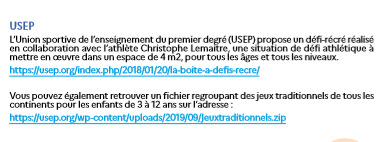 